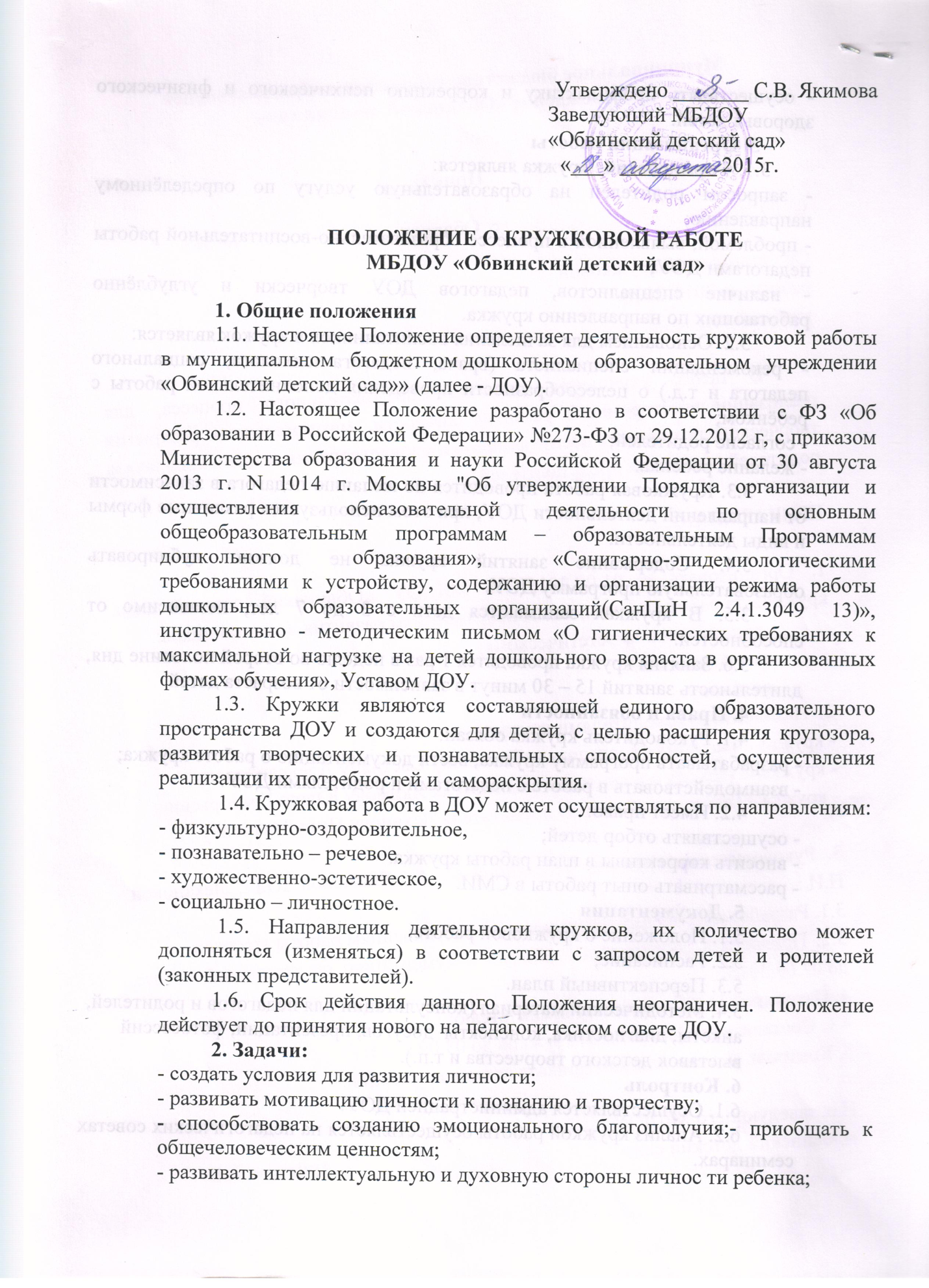 - осуществлять профилактику и коррекцию психического и физического здоровья детей.3. Организация работы        3.1. Формирование кружка является:- запросом родителей на образовательную услугу по определённому направлению;- проблемой, выявленной в процессе образовательно-воспитательной работы педагогами ДОУ;- наличие специалистов, педагогов ДОУ творчески и углублённо работающих по направлению кружка. 3.2. Основанием для зачисления воспитанников в кружок является:- рекомендации специалиста (врача, педагога-психолога, социального педагога и т.д.) о целесообразности проведения дополнительной работы с ребёнком;- согласие родителей;- желание ребёнка.3.3. Кружковая работа проводится по желанию педагога в зависимости от направлений деятельности ДОУ, при этом используется различные формы и виды деятельности.3.4. Содержание занятий кружка не должно дублировать образовательную программу ДОУ.3.5. В кружках занимаются дети с 3 до 7 лет, независимо от способностей.3.6. Занятия кружка проводятся 1 раз в неделю во второй половине дня, длительность занятий 15 – 30 минут в зависимости от возраста детей.4. Права и обязанности4.1. Руководитель кружка обязан:- разрабатывать программу кружка, вести документацию о работе кружка;- взаимодействовать в работе с педагогами и родителями ДОУ.4.2. Имеет право:- осуществлять отбор детей;- вносить коррективы в план работы кружка.- рассматривать опыт работы в СМИ.5. Документация5.1. Положение о кружковой работе;5.2. Расписание;5.3. Перспективный план.5.4. Методический материал (консультации для педагогов и родителей,анкеты, диагностика, конспекты  досугов, презентаций, фотосессийвыставок детского творчества и т.п.).6. Контроль6.1. Осуществляется администрацией ДОУ.6.2. Анализ кружкой работы осуществляется на педагогических советах семинарах.